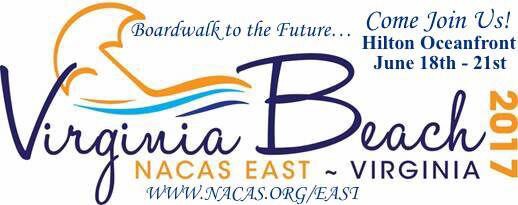 Call for ProposalsNACAS East is accepting education session proposals for its 2017regional conference in Virginia Beach, VA, June 18 - 21, 2017.The regional conference convenes more than 150 higher education auxiliary services professionals and business partners. This is your opportunity to showcase success stories, innovative ideas, and effective strategies for the many challenges facing our institutions.We are seeking presentations on:	Leadership	Finance	Customer service	Project management	Sustainability	Metrics/benchmarking	Inclusive excellence	Performance management & accountability	Additional topics of interestWe welcome business partner proposals. Tell us about your company's approach to these topics. We encourage you to team up with a college/university to ensure relevance, engagement, and impact.New this year: All sessions will be 45 minutes long, with the last 15 minutes, approximately, reserved for questions.Deadline for proposals: March 1, 2017.Questions? Contact Phil Allison, program chair, at pallison@usna.edu or 410-293-2378.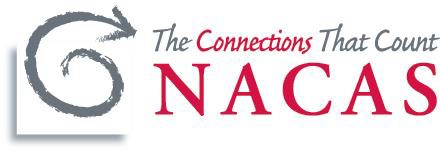 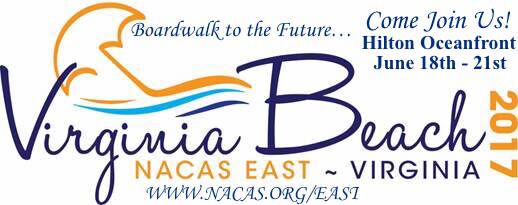 Education Session ProposalDeadline for Submission: March 1, 2017Name:______________________________________________________________Title:______________________________________Institution/Company:_______________________________________________________________________________________Address: _______________________________________________________________________________________________________City: ____________________________State:________Zip Code:_________ Email:____________________________________Co-presenter (if any):___________________________________________Title:______________________________________Co-presenter Institution/Company:______________________________________________________________________Address: _______________________________________________________________________________________________________City: ____________________________State:________Zip Code:_________ Email:____________________________________Presentation Title:___________________________________________________________________________________________Presentation Description: Please provide, in 100 words or fewer, a description of your presentation. Indicate the content and expected participant outcomes of your presentation. If your session is chosen by the conference committee, this description will be used in program materials and may also be used in other materials to promote the conference. Please do not use abbreviation or acronyms in your description. The committee reserves the right to edit as needed. All sessions will be 45 minutes long, with the last 15 minutes, approximately, reserved for questions.__________________________________________________________________________________________________________________________________________________________________________________________________________________________________________________________________________________________________________________________________________________________________________________________________________________________________________________________________________________________________________________________________________________________________________________________________________________________________________________________________Audio Visual Equipment: All presentation rooms will be provided with a standard package of a podium, table with two chairs,  screen projection panel, and an LCD  projector with cables for a laptop. Presenters must provide their own laptops.Recording: Do you agree to allow your presentation to be recorded and distributed via the NACAS website? Circle one:     YES      NOSignature:_________________________________________________________________________ Date:______________Please scan this completed form and email or fax it to: Phillip R. Allison
Deputy Director, Naval Academy Business Services DivisionNACAS East Year 2 Directorpallison@usna.eduFax: 410-293-2383